ПРОЕКТ Разработчик проекта: Дума города Пятигорска. Адрес: 357500, Ставропольский край, г. Пятигорск,  пл. Ленина, 2, каб.309. Адрес электронной почты: duma@pyatigorsk.org, факс: +7(8793)97-32-24,Контактный телефон: +7(8793) 97-32-22, Срок приема заключений: с 19.11.2020 г. по 24.11.2020
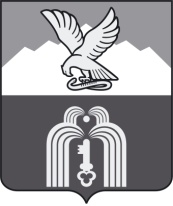 Российская ФедерацияР Е Ш Е Н И ЕДумы города ПятигорскаСтавропольского краяО признании утратившим силу решения Думы города Пятигорска «Об утверждении Правил содержания домашних животных в городе Пятигорске»В соответствии Федеральным законом от 6 октября 2003 года № 131-ФЗ «Об общих принципах организации местного самоуправления в Российской Федерации», Федеральным законом от 27 декабря 2018 года №498-ФЗ «Об ответственном обращении с животными и о внесении изменений в отдельные законодательные акты Российской Федерации», Законом Ставропольского края от 6 октября 2015 года № 90-кз «О наделении органов местного самоуправления  муниципальных и городских округов в Ставропольском крае отдельными государственными полномочиями Ставропольского края по организации на территории Ставропольского края мероприятий при осуществлении деятельности по обращению с животными без владельцев», Уставом муниципального образования города-курорта Пятигорска,Дума города ПятигорскаРЕШИЛА:Признать утратившими силу: решение Думы города Пятигорска от 26.04.2007 № 60-13 ГД «Об утверждении Правил содержания домашних животных в городе Пятигорске»;решение Думы города Пятигорска от 24.10.2019 № 28-40 РД «О внесении изменений в Правила содержания домашних животных в городе Пятигорске»Настоящее решение вступает в силу со дня его официального опубликования.ПредседательДумы города Пятигорска                                                                 Л.В. ПохилькоГлава города Пятигорска                                                            Д.Ю.Ворошилов___________________№_________________ПОЯСНИТЕЛЬНАЯ ЗАПИСКАк проекту решения Думы города Пятигорска «О признании утратившим силу решения Думы города Пятигорска «Об утверждении Правил содержания домашних животных в городе Пятигорске»Проект решения Думы города Пятигорска «О признании утратившим силу решения Думы города Пятигорска «Об утверждении Правил содержания домашних животных в городе Пятигорске»  разработан в соответствии с Федеральным законом от 6 октября 2003 года № 131-ФЗ «Об общих принципах организации местного самоуправления в Российской Федерации», Федеральным законом от 27 декабря 2018 года №498-ФЗ «Об ответственном обращении с животными и о внесении изменений в отдельные законодательные акты Российской Федерации», Законом Ставропольского края от 6 октября 2015 года № 90-кз «О наделении органов местного самоуправления  муниципальных и городских округов в Ставропольском крае отдельными государственными полномочиями Ставропольского края по организации на территории Ставропольского края мероприятий при осуществлении деятельности по обращению с животными без владельцев», Уставом муниципального образования города-курорта Пятигорска и предусматривает признание утратившим силу Правил содержания домашних животных в городе Пятигорске, в связи с тем, что в настоящее время нормы, содержащиеся в нем, дублируют нормы федерального и краевого законодательства, а в части устройства площадок для выгула животных – также Правила благоустройства территории муниципального образования города-курорта Пятигорска, утвержденные решением Думы города Пятигорска от 30.01.2020 № 3-43 РД.Проект решения Думы города Пятигорска «О признании утратившим силу решения Думы города Пятигорска «Об утверждении Правил содержания домашних животных в городе Пятигорске»  соответствует Конституции Российской Федерации, Федеральному закону от 6 октября 2003 года № 131-ФЗ «Об общих принципах организации местного самоуправления в Российской Федерации», другим федеральным законам,  законодательству Ставропольского края, Уставу муниципального образования города-курорта Пятигорска.Председатель Думы города Пятигорска                                                                Л.В.Похилько